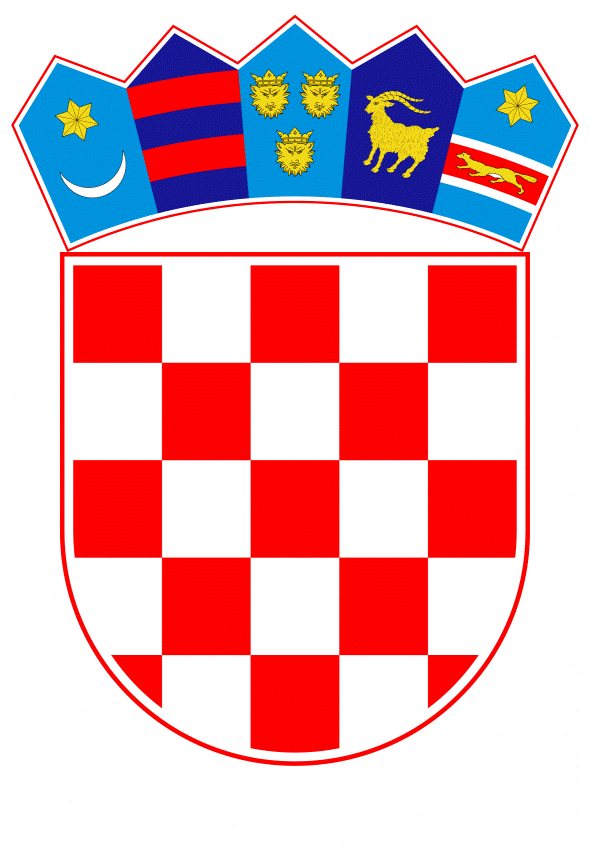 VLADA REPUBLIKE HRVATSKEZagreb, 6. lipnja 2024.______________________________________________________________________________________________________________________________________________________________________________________________________________________________Banski dvori | Trg Sv. Marka 2  | 10000 Zagreb | tel. 01 4569 222 | vlada.gov.hr																						PRIJEDLOGVLADA REPUBLIKE HRVATSKE                         							Na temelju članka 120. stavka 4., a u vezi s člankom 121. stavkom 1. Zakona o proračunu („Narodne novine“, broj 144/21) i na temelju članka 31. stavka 2. Zakona o Vladi Republike Hrvatske („Narodne novine“, broj 150/11, 119/14, 93/16, 116/18 i 80/22), Vlada Republike Hrvatske je na sjednici održanoj ________________ 2024. donijelaO D L U K Uo davanju suglasnosti Općini Perušić za zaduženje kod Privredne banke Zagreb d.d., ZagrebI.	Daje se suglasnost Općini Perušić za zaduženje kod Privredne banke Zagreb d.d., Zagreb, u ukupnom iznosu od 1.130.000,00 eura, s rokom otplate kredita od 15 godina, bez počeka, u jednakim mjesečnim ratama, uz redovnu fiksnu godišnju kamatnu stopu od 4,10% te jednokratnu naknadu za obradu zahtjeva u visini 0,20% od iznosa odobrenog kredita.Sredstva će se koristiti za financiranje kapitalnih projekata: Rekonstrukcija zgrade NK Perušić, Izgradnja nerazvrstanih cesta na području Općine Perušić, Rekonstrukcija i obnova Doma kulture, Izgradnja aleje spomenika i Izgradnja zelene tržnice sukladno Odluci Općinskog vijeća o dugoročnom kreditnom zaduženju Općine Perušić, KLASA: 400-01/23-01/151, URBROJ: 2125-8-01/09-23-1 od 28. studenoga 2023. i Odluci o izmjeni i dopuni Odluke o dugoročnom kreditnom zaduženju Općine Perušić, KLASA: 400-01/24-01/151, URBROJ: 2125-8-01/09-24-1 od 4. travnja 2024. godine.II.Radi ostvarenja zaduženja iz točke I. ove Odluke, zadužuje se Općina Perušić da izradi planove proračunske potrošnje za godine u kojima treba planirati sredstva za otplatu kredita.III.            Ova Odluka stupa na snagu danom donošenja. KLASA:URBROJ:  Zagreb,							   	PREDSJEDNIKmr. sc. Andrej PlenkovićOBRAZLOŽENJEOpćina Perušić podnijela je Ministarstvu financija zahtjev KLASA: 400-01/23-01/151, URBROJ: 2125-8-02/05-24-3 od 27. veljače 2024. te nadopunu zahtjeva KLASA: 400-01/23-01/151, URBROJ: 2125-8-02/05-24-6 od 5. travnja 2024. za dobivanje suglasnosti Vlade Republike Hrvatske za zaduženje kod Privredne banke Zagreb d.d., Zagreb, u ukupnom iznosu od 1.130.000,00 eura, s rokom otplate kredita od 15 godina, bez počeka, u jednakim mjesečnim ratama, uz redovnu fiksnu godišnju kamatnu stopu od 4,10% te jednokratnu naknadu za obradu zahtjeva u visini 0,20% od iznosa odobrenog kredita.Sredstva će se koristiti za financiranje kapitalnih projekata: Rekonstrukcija zgrade NK Perušić, Izgradnja nerazvrstanih cesta na području Općine Perušić, Rekonstrukcija i obnova Doma kulture, Izgradnja aleje spomenika i Izgradnja zelene tržnice sukladno Odluci Općinskog vijeća o dugoročnom kreditnom zaduženju Općine Perušić, KLASA: 400-01/23-01/151, URBROJ: 2125-8-01/09-23-1 od 28. studenoga 2023. i Odluci o izmjeni i dopuni Odluke o dugoročnom kreditnom zaduženju Općine Perušić, KLASA: 400-01/24-01/151, URBROJ: 2125-8-01/09-24-1 od 4. travnja 2024. godine.Na temelju članaka 120. i 121. Zakona o proračunu (Narodne novine, br. 144/21), grad, općina i županija se mogu zadužiti za investiciju koja se financira iz njegova proračuna, ali godišnje obveze mogu iznositi najviše 20% ostvarenih prihoda u godini koja prethodi godini u kojoj se zadužuje, umanjenih za prihode iz članka 121. stavka 4. Zakona o proračunu.Ostvareni proračunski prihodi Općine Perušić u 2023. godini, umanjeni za prihode iz članka 121. stavka 4. Zakona o proračunu, iznosili su 2.040.694,66 eura. Udio godišnjeg obroka (anuiteta) traženog kredita u ostvarenim prihodima iznosi 5,02%, a ako se tomu pribroje dospjele obveze iz prethodnog razdoblja, tada je ukupna obveza Općine 9,27%, što je u okviru Zakonom propisane granice.  S obzirom na izneseno, Ministarstvo financija predlaže da Vlada Republike Hrvatske donese odluku o davanju suglasnosti za zaduženje Općine Perušić. Predlagatelj:Ministarstvo financijaPredmet:Prijedlog odluke o davanju suglasnosti Općini Perušić za zaduženje kod Privredne banke Zagreb d.d., Zagreb